МУНИЦИПАЛЬНОЕ ОБРАЗОВАНИЕМУНИЦИПАЛЬНЫЙ ОКРУГ УЛЬЯНКАГ. САНКТ-ПЕТЕРБУРГМУНИЦИПАЛЬНЫЙ СОВЕТ ШЕСТОГО СОЗЫВАРЕШЕНИЕ29 октября 2019 года									№ 3-4Об утверждении состава постоянных комиссийМуниципального совета муниципального образованиямуниципальный округ УльянкаРуководствуясь ст. 23 Устава муниципального образования муниципальный округ Ульянка, в соответствии с Регламентом Муниципального совета муниципального образования муниципальный округ Ульянка, в целях организации деятельности Муниципального совета муниципального образования муниципальный округ Ульянка 6-го созыва, Муниципальный совет РЕШИЛ:Утвердить постоянную комиссию Муниципального совета муниципального образования муниципальный округ Ульянка по культуре, образованию и информации в составе депутатов Муниципального совета, в соответствии с Приложением 1 к настоящему Решению.Утвердить постоянную комиссию Муниципального совета муниципального образования муниципальный округ Ульянка по благоустройству и экологии в составе депутатов Муниципального совета:в соответствии с Приложением 1 к настоящему Решению.Утвердить постоянную комиссию Муниципального совета муниципального образования муниципальный округ Ульянка по социальной защите населения, охране здоровья и спорту в составе депутатов Муниципального совета: в соответствии с Приложением 1 к настоящему Решению.Утвердить постоянную комиссию Муниципального совета муниципального образования муниципальный округ Ульянка по правовым вопросам и общественной безопасности в составе депутатов Муниципального совета, в соответствии с Приложением 1 к настоящему Решению.Утвердить постоянную комиссию Муниципального совета муниципального образования муниципальный округ Ульянка по бюджету и собственности в составе депутатов Муниципального совета, в соответствии с Приложением 1 к настоящему Решению.Настоящее решение вступает в силу со дня принятия.Глава муниципального образования,исполняющий полномочия						О.Н.Хлебниковапредседателя Муниципального советаПриложение 1к Решению МС МО Ульянкаот 29.10.2019 года № 3-4Состав постоянных комиссийМуниципального совета МО Ульянка6-го созываКомиссия по культуре, образованию и информацииПредседатель Комиссии  -  Кондрашов П.В.Члены Комиссии:Беллавин А.П., Брагин П.Н., Господинова Н.В., Данилюк Т.Ф., Кириллов Н.Н., Киселев Н.Ю., Куричкис И.ВКомиссия по жилищным вопросам, благоустройству и экологииПредседатель Комиссии  -  Брагин П.Н.Члены Комиссии:Аксенкин А.С., Аксенкин Р.С., Беллавин А.П., Бойко Д.А., Давыдова М.М., Кириллов Н.Н., Кондрашов П.В.Комиссия по социальной защите населения, охране здоровья и спортуПредседатель Комиссии  -  Степанова Н.В.Члены Комиссии:Егорова Т.Н., Михайлов А.В., Мингазова В.А., Топузов Э.Э.Комиссия по правовым вопросам и общественной безопасностиПредседатель Комиссии  -  Михайлов А.В.Члены Комиссии:Аксенкин А.С., Крупко С.В.Комиссия по бюджету и собственностиПредседатель Комиссии  -  Мингазова В.А.Члены Комиссии:Аксенкин Р.С., Андреев В.Е., Крупко С.В.ПОЛОЖЕНИЕо постоянных комиссияхМуниципального совета МО Ульянка 6-го созываНастоящее положение принято в соответствии с Уставом Муниципального образования муниципальный округ Ульянка и регулирует деятельность постоянных комиссий Муниципального совета муниципального образования муниципальный округ Ульянка 6-го созыва.1. В Муниципальном совете из числа депутатов образуются следующие постоянные комиссии:1.1. Комиссия по культуре, образованию и информации;1.2. Комиссия по жилищным вопросам, благоустройству и экологии;1.3. Комиссия по социальной защите населения, охране здоровья и спорту;1.4. Комиссия по правовым вопросам и общественной безопасности;1.5. Комиссия по бюджету и собственности.2. Председатели постоянных комиссий избираются Муниципальным советом на срок его полномочий.3. Председатели постоянных комиссий созывают заседания по мере необходимости.4. Заседания постоянных комиссий считаются правомочными в случае участия в них более половины членов постоянных комиссий. Заседание ведет председатель постоянной комиссии.5. Постоянные комиссии вправе обсуждать проекты документов, и иные вопросы, внесенные или вносимые на рассмотрение Муниципального совета, представлять свои заключения по ним на рассмотрение Муниципального совета, вносить предложения по повестке дня заседания Муниципального совета.6. Муниципальным советом на постоянную комиссию могут быть возложены функции по разработке проекта муниципального правового акта, проработке иных вопросов.7. Решения постоянной комиссии принимаются путем голосования. Решение считается принятым если за него проголосовало более половины членов постоянной комиссии.8. Член постоянной комиссии, не согласный с решением постоянной комиссии, может выразить свое мнение в письменной форме и передать его председателю постоянной комиссии.9. По решению постоянной комиссии может вестись протокол ее заседания. Протокол заседания, в случае его составления, ведет и подписывает председатель постоянной комиссии, а также осуществляет подсчет голосов. В протоколе заседания отражаются дата, время и место его проведения, обсуждаемые вопросы и результаты голосования по ним. Ответственным за хранение документов является председатель постоянной комиссии.10. Председатель постоянной комиссии ежегодно представляет Главе муниципального образования отчет о деятельности постоянной комиссии. Копия отчета о деятельности постоянной комиссии направляется Главе Местной Администрации.11. Отчет о деятельности постоянных комиссий выносится на рассмотрение Муниципального совета.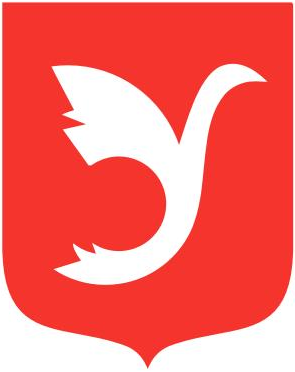 